                                  ПОСТАНОВЛЕНИЕ   № 29 от 04 июня 2020г.      О внесении изменений и дополнений в Постановление от 13 декабря 2019 года № 130 «Об утверждении Перечня главных администраторов  доходов бюджета сельского поселения Ковардинский  сельсовет муниципального района Гафурийский  район Республики Башкортостан, а также состава закрепляемых за ними кодов классификации доходов  бюджета»    В целях реализации бюджетных полномочий по администрированию доходов, зачисляемых в бюджет сельского поселения Ковардинский сельсовет муниципального района Гафурийский район Республики Башкортостан и в соответствии с положениями Бюджетного кодекса Российской Федерации , Администрация сельского поселения Ковардинский сельсовет муниципального района Гафурийский район Республики Башкортостан постановляет:   -внести дополнения в Постановление от  13 декабря 2019 года № 130 «Об утверждении Перечня главных администраторов  доходов бюджета сельского поселения Ковардинский сельсовет муниципального района Гафурийский  район Республики Башкортостан, а также состава закрепляемых за ними кодов классификации доходов  бюджета», дополнив кодами бюджетной классификации:    2. Контроль за исполнением настоящего постановления  оставляю за собой.     3. Настоящее постановление вступает в силу с 1 января 2020 годаГлава сельского поселения:                                             Р.Г. Абдрахманов                                                                                                                                                                                                                                                                                                БАШОРТОСТАН ЕСПУБЛИКАҺЫFАФУРИ РАЙОНЫ МУНИЦИПАЛЬ РАЙОНЫҠАУАРҘЫ АУЫЛ СОВЕТЫАУЫЛ БИЛӘМӘҺЕХАКИМИТЕ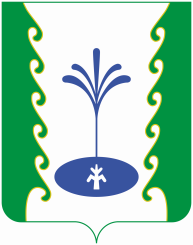 РЕСПУБЛИКА БАШКОРТОСТАНАДМИНИСТРАЦИЯСЕЛЬСКОГО ПОСЕЛЕНИЯ КОВАРДИНСКИЙ СЕЛЬСОВЕТМУНИЦИПАЛЬНОГО РАЙОНАГАФУРИЙСКИЙ РАЙОН453062, Fафури районы, 
Ҡауарҙы ауылы, Зәки Вәлиди урамы, 34
Тел. 2-55-65453062, Гафурийский район,
с. Коварды, ул. Заки-Валиди 34
Тел. 2-55-657912 02 49999 10 7408 150Прочие межбюджетные трансферты, передаваемые бюджетам сельских поселений на осуществление дорожной деятельности в границах сельских поселений (иные межбюджетные трансферты на премирование муниципальных образований Республики Башкортостан по итогам конкурса "Лучшее муниципальное образование Республики Башкортостан")